Advent Horizon:  Philippians 4:8-9Thinking back on this week’s sermon, was there anything you heard for the first time or that caught your attention, challenged, or confused you? Choose at least one of the virtues listed in this passage and use your own knowledge, a concordance, or even a computer search to find three other passages in Scripture which speak to that virtue. What observations can you make from your findings?From 1 to 10 (where 10 is best) rate how well your own thoughts have met the standard of this passage in the past month. Why do you give yourself that number?Is there an area of your life that is a source of or is dwelling on the opposite of truth, honor, purity, etc.? Share a strategy for turning away from that negative influence and towards what is holy.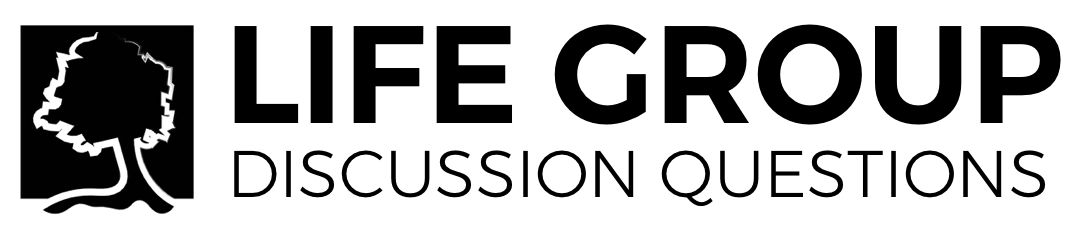 Verse 9 exhorts us to “practice” dwelling on the list of things in the previous verse. What specific strategies can you use to accomplish this?What does it look like when the presence of the peace of God is with a believer? See, too, John 14:27. How can God call Himself the “God of peace” (vs 9) and yet be “pleased to crush” His Son (Isa. 53:10)?What traditions do you have (or can you begin) that call you to peace during the advent season?